          DELEGACION GRANADINA DE AJEDREZ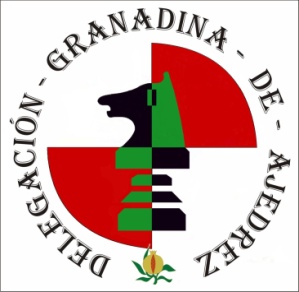 CIRCULAR Nº 01/2020.ASUNTO: TARIFAS ARBITRALES CAMPEONATOS PROVINCIALES 2020.Estimación:Campeonato Provincial por Equipos, estimación 140  jugadores	4 horas por jornada durante 7 jornadas a 16 euros hora      =     448,00 eurosCampeonato Provincial Absoluto, 45 jugadores	4 horas por jornada durante 8 jornadas a 14 euros hora     =     448,00 eurosCampeonato Provincial Juvenil y Veteranos, 40 jugadores	4 horas por jornada durante 6 jornadas a 14 euros hora     =    336,00 eurosCampeonato Provincial Menores, 75 jugadores	Principal	10 horas  durante 2 jornadas                                                    =     200,00 eurosAuxiliar10 horas  durante 2 jornadas                                                    =    120,00 eurosDe dichas cantidades se retendrá el 2% en concepto de IRFPManuel Orantes MartinDelegado Provincial de la Federación Andaluza de AjedrezHasta 50 jugadores51-100 jugadoresMas de 101 jugadoresPrincipal141516Auxiliar789